FORM TWO GEOGRAPHY NAME…………………………………………CLASS……ADM NO……….(a) 	What are earth movements?                                                          ( 1marks)...............................................................................................................................................................................................................................................................................................................................................................................................................................................(b)	 Outline four causes of earth movements                                        (4marks)…………………………………………………………………………………………………………………………………………………………………………………………………………………………………………………………………………………………………………………………………………………………………………………………………………………………………………………………………………………………………………………………………………………………………………………………………………….. (c)		Differentiate between horizontal and vertical earth movements       	(2marks)	……………………………………………………………………………………………………………………………………………………………………………………………………………………………………………………………………………………………………………………………………………………………………………………………………………………………………………………………………………………………………………………………………………………………………………………………………………………………………………………………………………………………………………..Describe the theory of continental drift                    			   	      (5marks)................................................................................................................................................................................................................................................................................................................................................................................................................................................................................................................................................................................................................................................................................................................................................................................................................................................................................................................................................................................................................................................................................................................................................................................................................................................................................................................................................................................................................................................................................................................................................................................................................................................................................................................................................................................................................................................................................................................................................................................................................................................................................................................................................................................................................................................................................................................................................................................................................................................................................................................................................................................................................................................................................................................................................................................................................................................................................................................................................The diagram below represents a tectonic plate boundary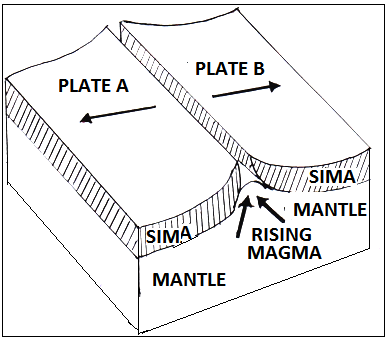 Identify the type of tectonic plate boundary represented 			       (1mark)………………………………………………………………………………………………………………………………………………………………………………………………….Name three featured formed along the tectonic plate boundary represented by the diagram                                                                                                                                        (3marks)	……………………………………………………………………………………………………………………………………………………………………………………………………………………………………………………………………………………………………………………………………………………………………………………………………..(a)	 Define the term folding. 						       (2marks)......................................................................................................................................................................................................................................................................................................................................................................................................................................................................................................................................................................................................(b)	 Give two factors that determine the extent of folding		      (2marks)………………………………………………………………………………………………………………………………………………………………………………………………………………………………………………………………………………………………………………………………………………………………………………………………………..(c) 	State two differences between symmetrical and asymmetrical folds.  (4marks)………………………………………………………………………………………………………………………………………………………………………………………………………………………………………………………………………………………………………………………………………………………………………………………………………………………………………………………………………………………………………………………………………………………………………………………………………………………………………………………………………………………………………………………………………………………………………………………………………………………………………………………………………………………………………………………Explain three problems facing gold mining in south Africa                                (6marks)………………………………………………………………………………………………………………………………………………………………………………………………………………………………………………………………………………………………………………………………………………………………………………………………………………………………………………………………………………………………………………………………………………………………………………………………………………………………………………………………………………………………………………………………………………………………………………………………………………………………………………………………………………………………………………………………………………………………………………………………………………………………………………………………………………………………………………………………………………………………………………………………………………………………………………………………………………………………………………………………..